Université BADJI Mokhtar Annaba               Faculté des sciences de l’ingénioratDépartement d’électroniqueEXAMEN DE RATTRAPAGE SIGNALMASTER 1 RT S1Durée 01 heure. Chaque question sur 1 point avec une seule réponse correcte.Laquelle des affirmations suivantes est vraie dans le cas des filtres Butterworth? Bande passante la plus plate Bande de transition la moins largeBande coupée avec oscillations Tous les éléments mentionnésCombien d'emplacements mémoire sont utilisés pour le stockage du point de sortie d'une séquence de longueur M en réalisation de forme directe? M + 1 M M-1 Aucun des éléments mentionnésQuelle est la condition de M, si la structure selon la forme directe d’un filtre RIF  à phase linéaire est la suivante?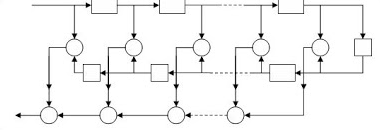 M pair M impairToutes les valeurs de M Ne dépend pas de la valeur de MEn combinant deux paires de pôles pour former une section de filtre de quatrième ordre, par quel facteur avons-nous réduit le nombre de multiplications? 25% 30% 40% 50%Lequel des filtres suivants peut avoir cette structure?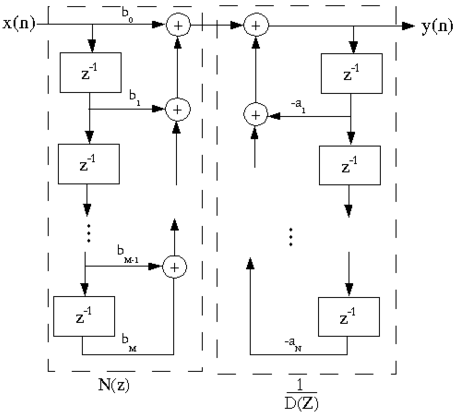 Filtre RII Filtre AR Filtre RIFTous filtres numériquesDans le filtre numérique RII, la sortie présente dépend deEntrées présentes et précédentes uniquement Entrée présente et sorties précédentes uniquementL’entrée présente uniquementEntrée présente, entrées et sorties précédentesUn filtre RII causal et stable a Phase linéaire Pas de phase linéaire Amplitude linéaire Aucune amplitudePour un filtre RIF à phase linéaire, si Z1 est un de ses zéros, quelle serait la valeur de Z1-1 ou 1 / Z1? Un  Zéro Unité Infini IndéterminéConsidérez les affirmations données ci-dessous. Lequel d'entre eux est un avantage du filtre RIF?Nécessité de temps de calculs importants pour sa mise en œuvre Exigence d'une grande mémoire de  stockage Incapacité de simuler des filtres analogiques prototypesPossibilité d’uneréponse de phase linéaireEtudiez les affirmations suivantes pour les filtres RIF   A. sont non récursifs,   B. n'adoptez aucune boucle de retourC. sont récursifs , D. utiliser la rétroaction une. Lesquels sont vraies ?A et B C et D A et DB et CSoit X une variable aléatoire avec la fonction de densité de probabilité :f (x) = 0,2 pour | x | <1, f(x)= 0,1 pour 1 <| x | <4 et f(x)= 0 ailleurs. La probabilité P (0,5 <x <5) est _____ 0,3 0,50,40,8Soit X le nombre de ‘’faces’’ obtenues en 40 lancers indépendants d'une pièce de monnaie non truquée. Alors X est une variable aléatoire binomiale avecVAR(X) = 20, E(X) = 10. VAR(X) = 40, E(X) = 20. VAR(X) = 10, E(X) = 20. VAR(X) = 40, E(X) = 10. Considérons le processus aléatoire X (t) = 2U + 3V×t où U est une variable aléatoire gaussienne de moyenne nulle et V est une variable aléatoire uniformément répartie entre 0 et 2. Supposons que U et V sont statistiquement indépendants. La valeur moyenne du processus aléatoire à t = 2 est :E[X(2)] = 0E[X(2)] = 20E[X(2)] = 12E[X(2)] = 6Aucunce des solutions précédentesConsidérons un processus aléatoire X (t) = 5V(t) +2, où V (t) est un processus aléatoire stationnaire à moyenne nulle avec autocorrélation Rvv(τ) = 4e−5|τ|.La puissance et la variance de X(t) est :Puissance = 25  et Variance=100  Puissance = 25  et Variance=5 Puissance = 104  et Variance=5 Puissance = 104  et Variance=100Lequel des modèles standards mentionnés ci-dessous est / sont applicable(s) aux variables aléatoires continues?Distribution normale Distribution de PearsonDistribution de StudentTout ce qui précède AucuneLa prévalence du diabète de type 2 est de 5% dans la population générale. La probabilité d’observer simultanément un cancer du pancréas et un diabète de type 2 est de 4/1 000 000. Quelle est la probabilité conditionnelle d’observer un cancer du pancréas si le malade a un diabète de type 2 ? 1/204/1000002/100000008/100000On ne dispose pas des informations pour répondre à cette questionSachant que la prévalence du cancer du pancréas est de 8/100 000, que peut-on dire des deux événements «cancer du pancréas» et «diabète de type 2» ? Ils sont indépendantsIls sont incompatiblesIls sont équiprobablesIls sont liés.On ne dispose pas des informations pour répondre à cette questionSoit X une variable aléatoire de loi Normale N(1,2X).  On sait que P(X < -1,94) = 0,025. Que vaut X ?3 2,25 2,94 1,5 On ne peut pas le savoir. Soit X une variable aléatoire de loi Normale N(2; 1). Parmi les affirmations suivantes, cochez la seule qui est vraie :P(X < 0) = 0 P(< 2) = 1/2 P(X < 2) = ½P(X < 0) = P(X > 3) Le nombre n de voitures vendues dans une succursale donnée définit une variable aléatoire N. On établit que N suit la loi suivante :Quelle est la valeur de  l’inconnu x ?0.25 0.20.15 0. 1N01234P(N=n)0.30.250.120.13x